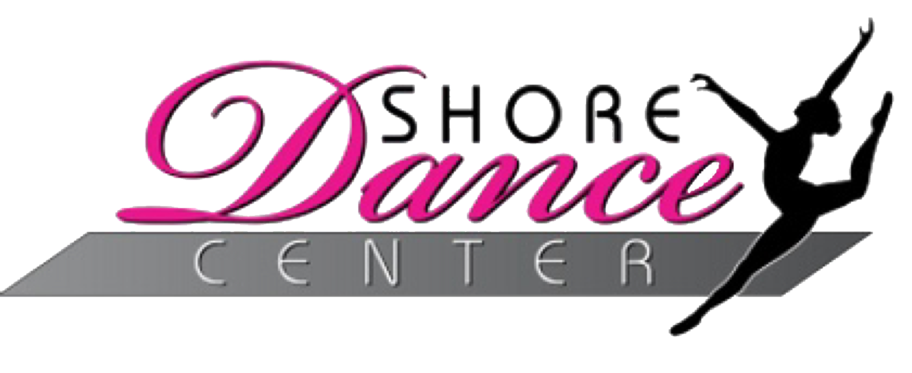 Shore Dance CenterClass Shoes and AttireTiny TotsLeotard (any color)TightsPink Ballet SlippersPreschool Ballet – Leotard (any color)TightsPink Ballet Slippers4-5 y/o Tap/BalletLeotard (any color)TightsPink Ballet SlippersBlack Tap Shoes (Mary Jane style)5-6 Year Old ClassesTap/BalletLeotard (any color)TightsPink Ballet SlippersBlack Tap Shoes (Mary Jane style)Jazz/Hip HopLeotard (any color) and Tights (or Fitted Top and Leggings), Tan Jazz ShoesAny Clean Athletic Sneaker (recital sneakers will be ordered in January)7-9 Year Old ClassesTriple Combo ClassLeotard (any color)TightsPink Ballet SlippersBlack Tap Shoes (Mary Jane style)Tan Jazz ShoesMusical TheaterLeotard (any color) and Tights (or Fitted Top and Leggings)Tan Jazz ShoesLevel 1 ClassesTap/BalletLeotard (any color)TightsPink Ballet SlippersBlack Tap Shoes (Mary Jane style)Jazz/Hip HopLeotard (any color) and tights (or Fitted Top and Leggings)Tan Jazz ShoesAny Clean Athletic Sneaker (recital sneakers will be ordered in January)*More classes on the next page*Level 2 + Up ClassesBalletBlack LeotardTights (Tan or Pink)Pink Ballet SlippersTapLeotard (any color) and Tights (any color) or Fitted Top and LeggingsBlack Lace-Up Flat Tap ShoesJazzLeotard (any color) and Tights (any color) or Fitted Top and LeggingsTan Jazz ShoesLyricalLeotard (any color) and TightsSplit-Sole Lyrical Slipper (Capezio Pirouette Shoes)ContemporaryLeotard (any color) and TightsFoot Undeez (Capezio Foot Undeez)Hip HopFitted Top and LeggingsAny clean athletic sneaker (recital sneakers will be decided in January)AcrobaticsLeotardNo Shoes